Муниципальное образование «Зональненское сельское поселение»Администрация Зональненского сельского поселенияПротокол проведения публичных слушаний по заключению комиссии по землепользованию и застройке Администрации Зональненского сельского поселенияп. Зональная Станция									    11.03.2022г.Место проведения: п. Зональная Станция,ул. Совхозная, 10, начало: 09 часов 30 минутПредседатель публичных слушаний – Мазярова Ангелина Олеговна – И.о.Главы поселения (Главы Администрации);Секретарь публичных слушаний и ответственная за организацию и проведение публичных слушаний – Штакина Ирина Викторовна – ведущий специалист по управлению земельными и лесными ресурсами Администрации Зональненского сельского поселения.Штакина И.Г.: - Добрый день! Сегодня проводятся публичные слушания по заключению комиссии по землепользованию и застройке Администрации Зональненского сельского поселения от 27.01.2022 г. №1. Рассматривается заявление Оськина И.Н. от 08.12.2021г. № 01-27-954 о возможности отклонения от предельных параметров разрешенного строительства объекта капитального строительства на земельном участке с кадастровым номером 70:14:0300092:16905, расположенном по адресу: Российская Федерация, Томская область, Томский район, Зональненское сельское поселение в границах территориальной зоны (ОД-1): «зона многофункциональной общественно-деловой застройки» в части допустимости размещения объекта капитального строительства вне зоны застройки.Штакина  И.В. ознакомила присутствующих с повесткой публичных слушаний. Предоставлено слово представителю заявителя Расторгуеву А.А.: в рамках данных публичных слушаний рассмотреть возможность отклонения от предельных параметров разрешенного строительства объекта капитального строительства на земельном участке с кадастровым номером 70:14:0300092:16905, расположенном по адресу: Российская Федерация, Томская область, Томский район, Зональненское сельское поселение в границах территориальной зоны (ОД-1): «зона многофункциональной общественно-деловой застройки» в части допустимости размещения объекта капитального строительства вне зоны застройки. Земельный участок имеет узкую вытянутую геометрическую форму, не позволяющую разместить планируемый к строительству объект в соответствии с действующими Правилами землепользования и застройки.Штакина И.В.: Переходим к голосованию.Всего голосовало 5 (пять) человек (один из них заочно), из них:«За» - 3 (три) голоса.«Против» - 2 (два) голосов.«Воздержались» - 0 (ноль) голосов.Из зала не поступали предложения, возражения. Результаты голосования:Всего проголосовало: 5 (пять) человек, из них:«Поддержать» - 3 голоса;«Отклонить» - 2 голосов;«Воздержаться» - 0 голос.И.о. председателя публичных слушаний                    __________________    А.О.МазяроваСекретарь публичных слушаний                           __________________         И.В.Штакина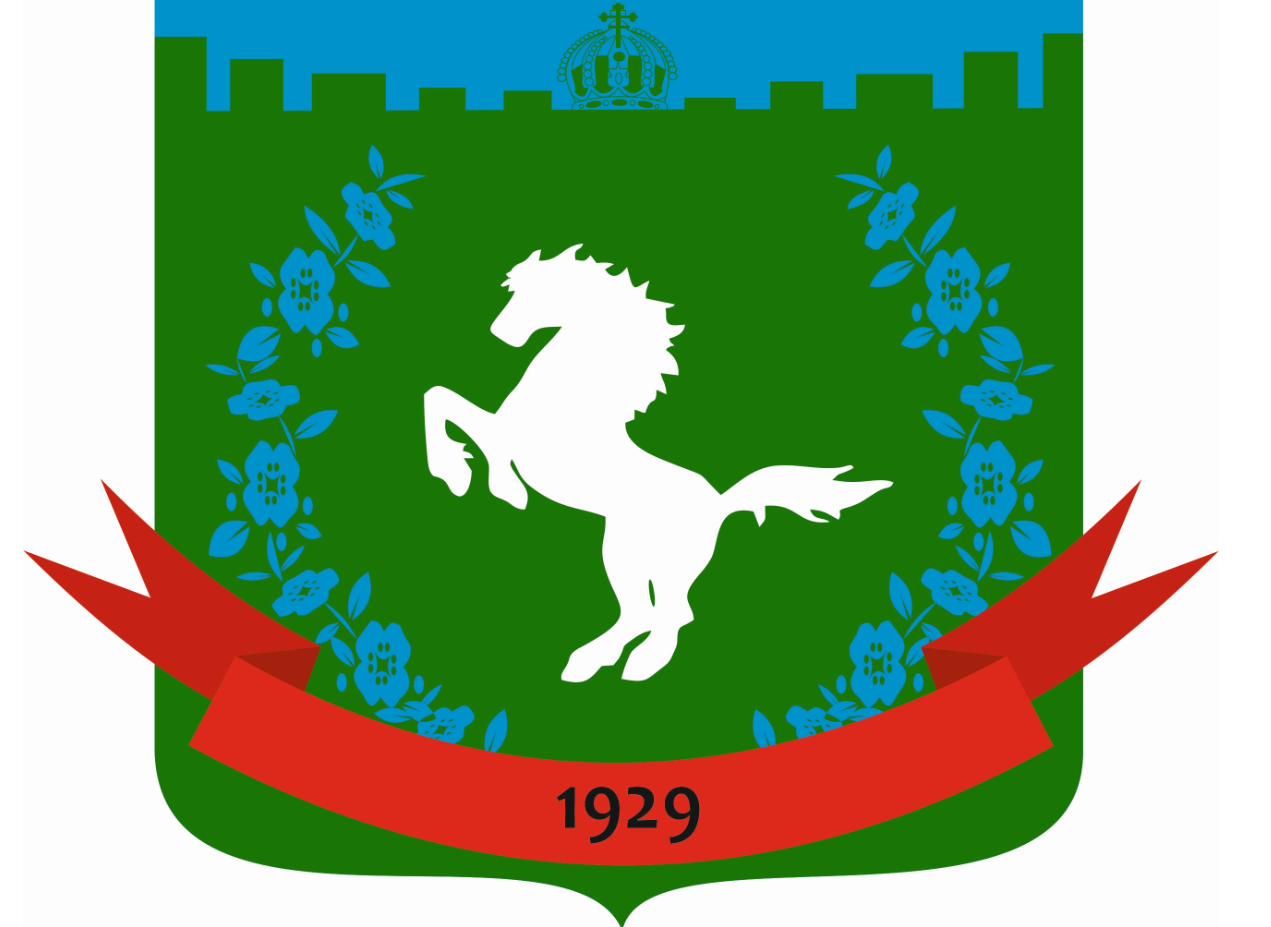 